Road Safety:Parents and pupils are requested to co-operate with the School Traffic Warden. Parent’s driving children to or from school are asked not to park or stop in the crossing zone and to observe the one-way system. We would earnestly ask all parents or guardians picking up or dropping off children to be mindful of the residents of the area, of other road users and of the lollipop lady.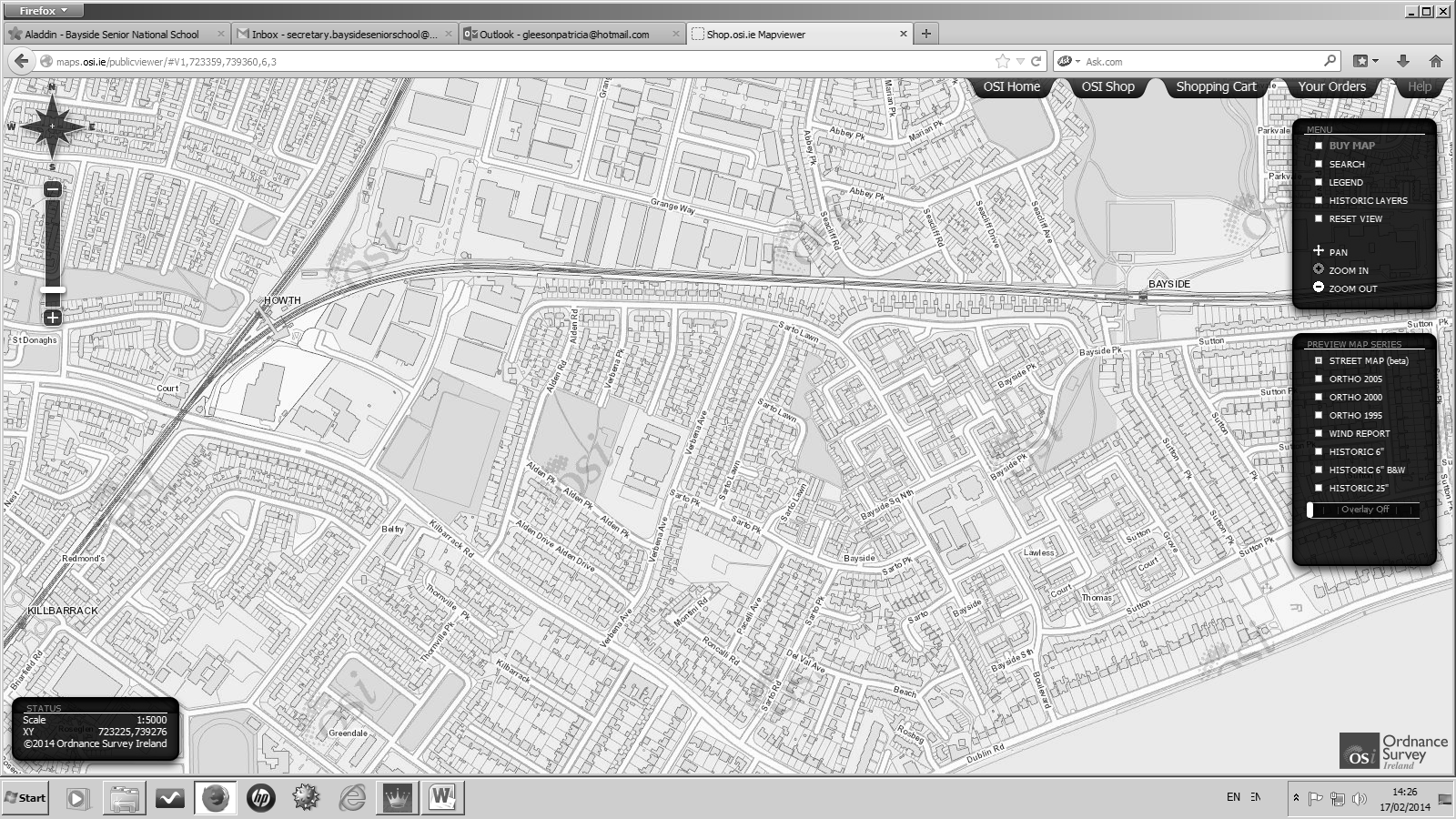 A voluntary one-way traffic system has been in operation on Verbena Ave. since 1995. This successfully regulates traffic at school opening and closing times. There is not sufficient width on Verbena Ave. to allow for parking on both sides together with a two-way traffic flow. Drivers should also refrain from stopping or parking within the painted area provided for the School Warden. The hours of operation of the one way system are:08.30 – 09.1513.15 – 14.55